Fiche pour la plantation d’un fruitier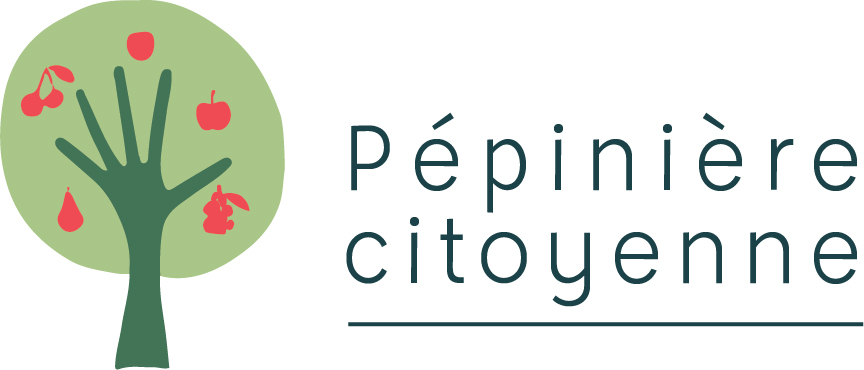 Nom, mail, contacts de l’initiateur :Localisation du lieu précis de plantation (adresse, carte ou schéma de localisation) :Contraintes d’accès si espace privé (est-il disponible pour ateliers, cueillette, provision de greffons… ?) :Conditions et description du lieu de plantation (usage du lieu, sol, ensoleillement, vent,…) :Préférences (arbre/arbuste/herbacée, fruitier/mellifère, période de fructification, qualité des fruits (table, cuisson, jus), aspect…), espèces/variétés préférées ou pressenties :Quantité :Autres variétés de la même espèce présentes à proximité directe (pour la pollinisation) :